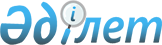 О признании утратившим силу решения Астраханского районного маслихата от 11 марта 2020 года № 6С-63-3 "Об утверждении порядка проведения раздельных сходов местного сообщества и определения количества представителей жителей села, улицы, многоквартирного жилого дома для участия в сходе местного сообщества на территории населенных пунктов Астраханского района"Решение Астраханского районного маслихата Акмолинской области от 14 апреля 2021 года № 7С-7-3. Зарегистрировано Департаментом юстиции Акмолинской области 19 апреля 2021 года № 8434
      В соответствии с Законом Республики Казахстан "О правовых актах", Астраханский районный маслихат РЕШИЛ:
      1. Признать утратившим силу решение Астраханского районного маслихата "Об утверждении порядка проведения раздельных сходов местного сообщества и определения количества представителей жителей села, улицы, многоквартирного жилого дома для участия в сходе местного сообщества на территории населенных пунктов Астраханского района" от 11 марта 2020 года № 6С-63-3 (зарегистрировано в Реестре государственной регистрации нормативных правовых актов № 7722).
      2. Настоящее решение вступает в силу со дня государственной регистрации в Департаменте юстиции Акмолинской области и вводится в действие со дня официального опубликования.
      "СОГЛАСОВАНО"
					© 2012. РГП на ПХВ «Институт законодательства и правовой информации Республики Казахстан» Министерства юстиции Республики Казахстан
				
      Председатель сессии
Астраханского районного
маслихата

А.Бейсенбенов

      Секретарь Астраханского
районного маслихата

М.Қожахмет

      Акимат Астраханского района
